Hier sind eine Reihe von Verständnisfragen zum Film ...                                       Name:_________________________Wie funktioniert das mit der Farbigkeit  by Chemie - simpleclub 12:22 minWelche Voraussetzungen müssen gegeben sein, dass eine Verbindung farbig ist?Was sind konjugierte Doppelbindungen?Was besagt die Hückel-Regel?Was erkennt man aus einem Absorptionsspektrum?Gibt es farbige Verbindungen mit Dreifachbindungen?AKKappenberg
Wie funktioniert das mit der FarbigkeitA82a1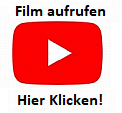 